Africa Micro Lease RwandaVerhalen van DeelnemersBijlage A: Bedrijven die deel hebben genomen aan de pilot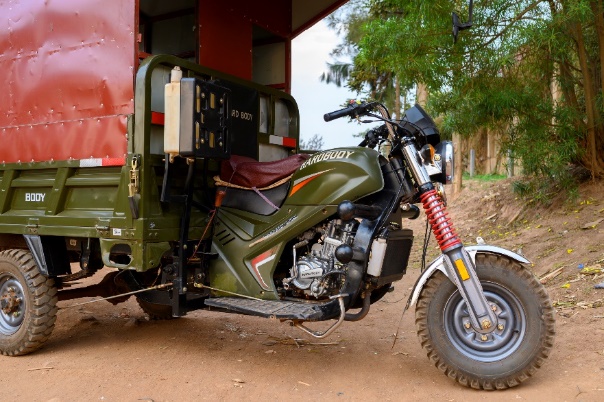 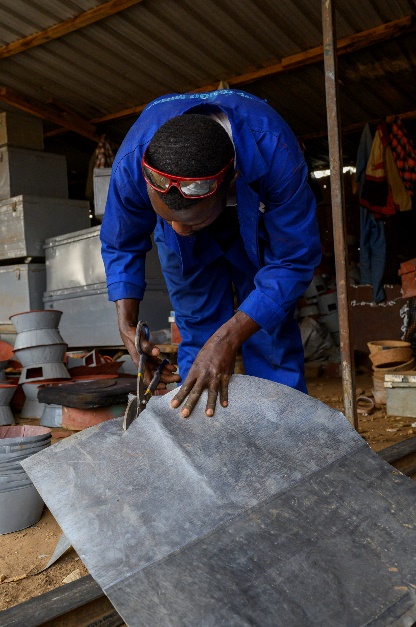 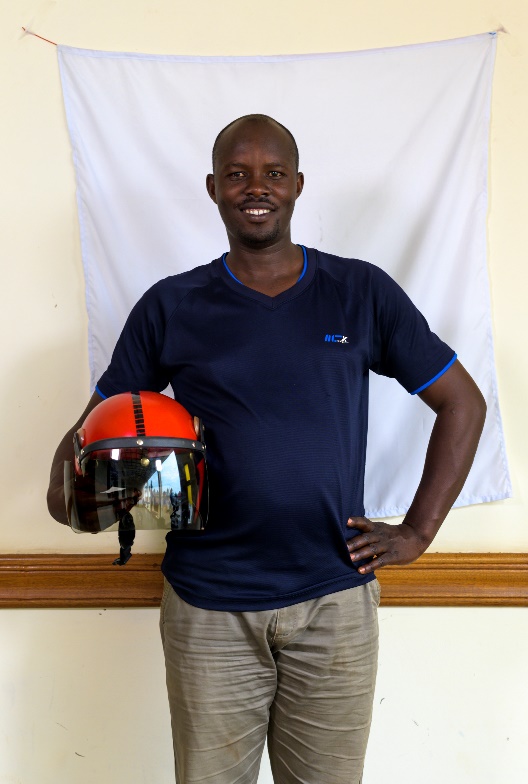 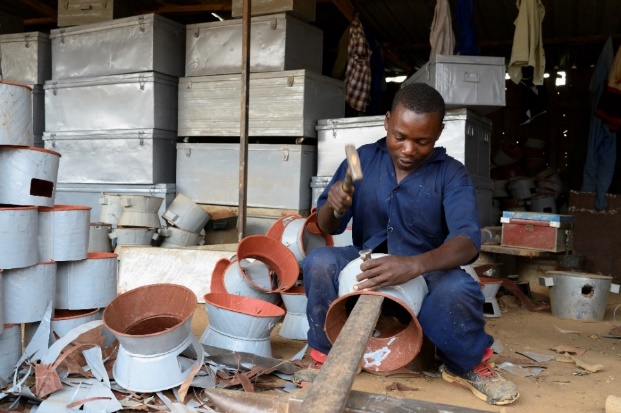 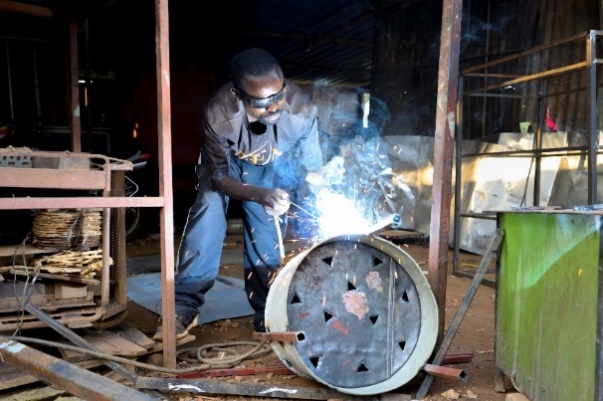 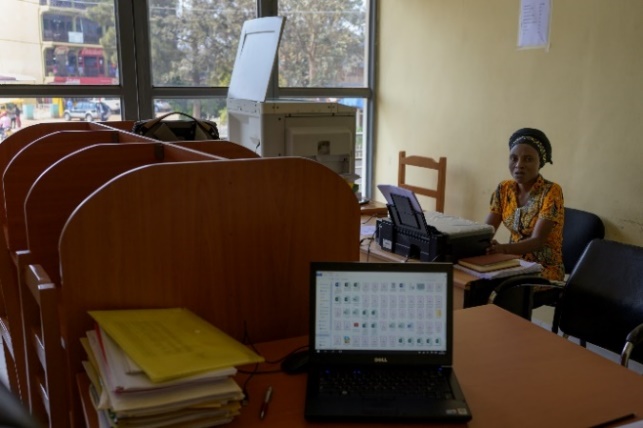 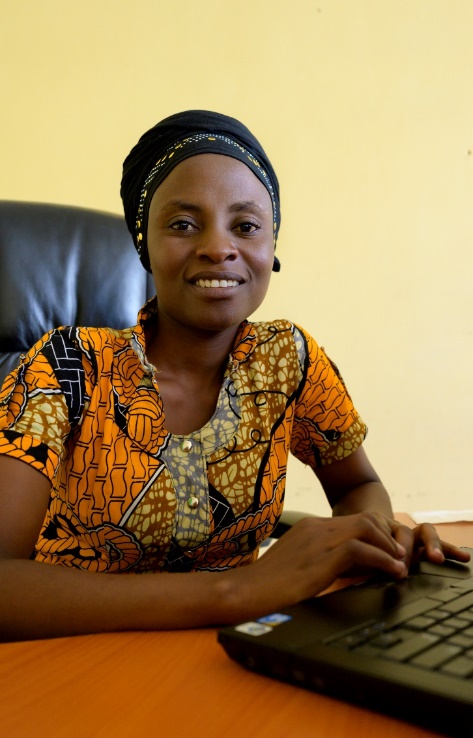 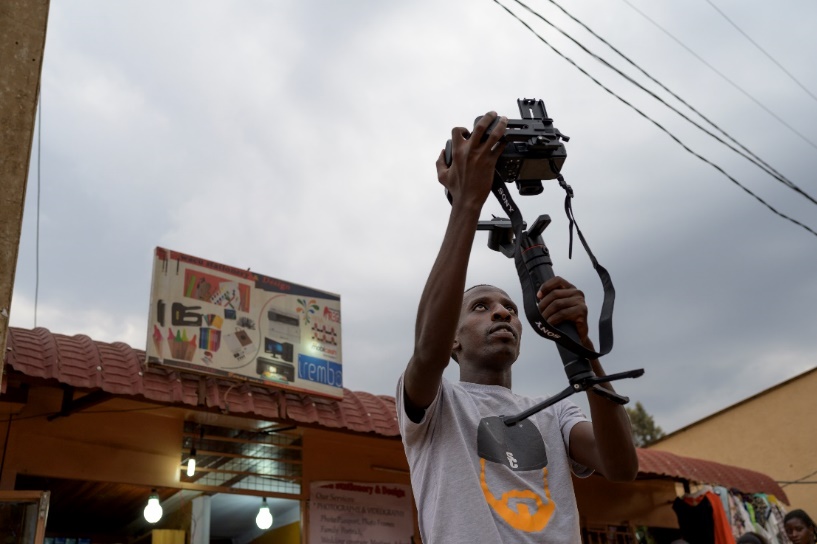 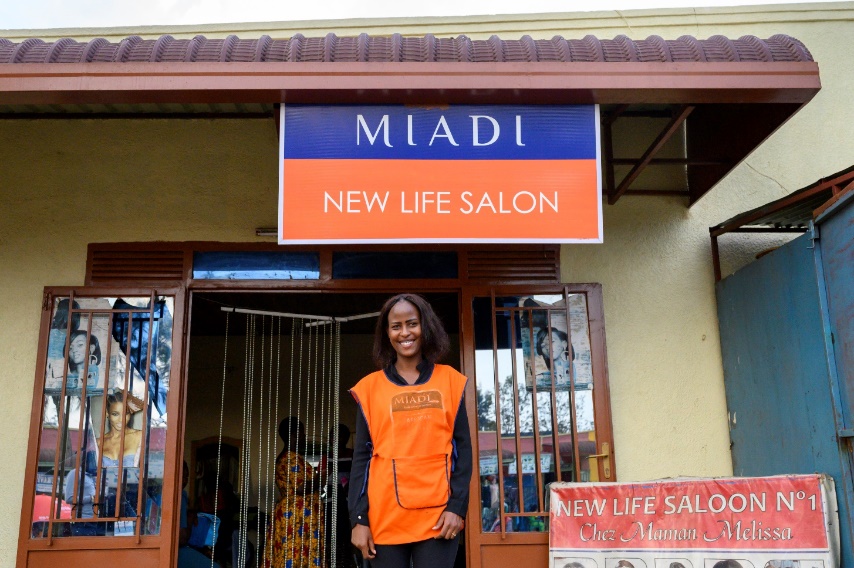 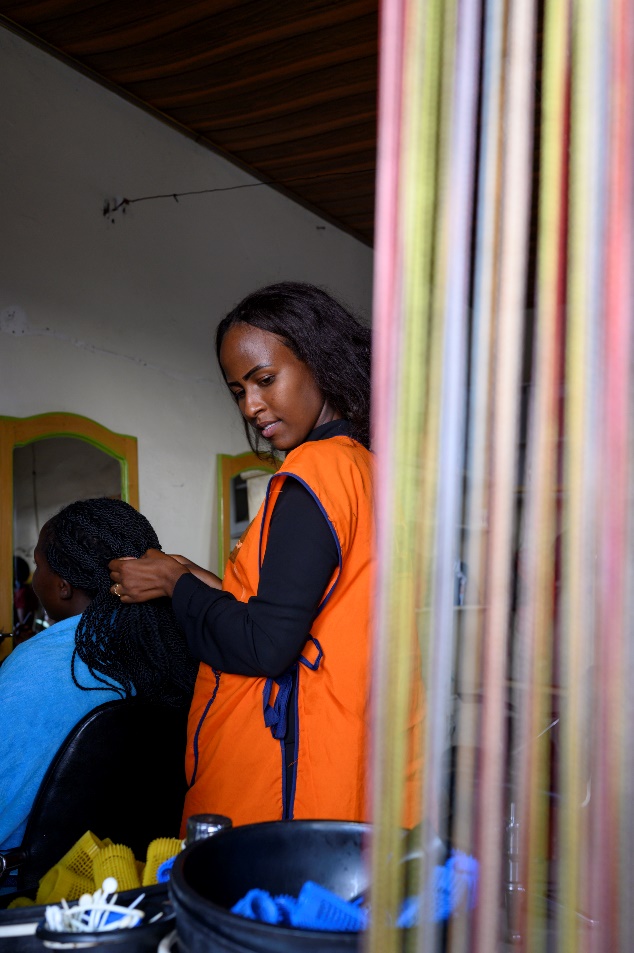 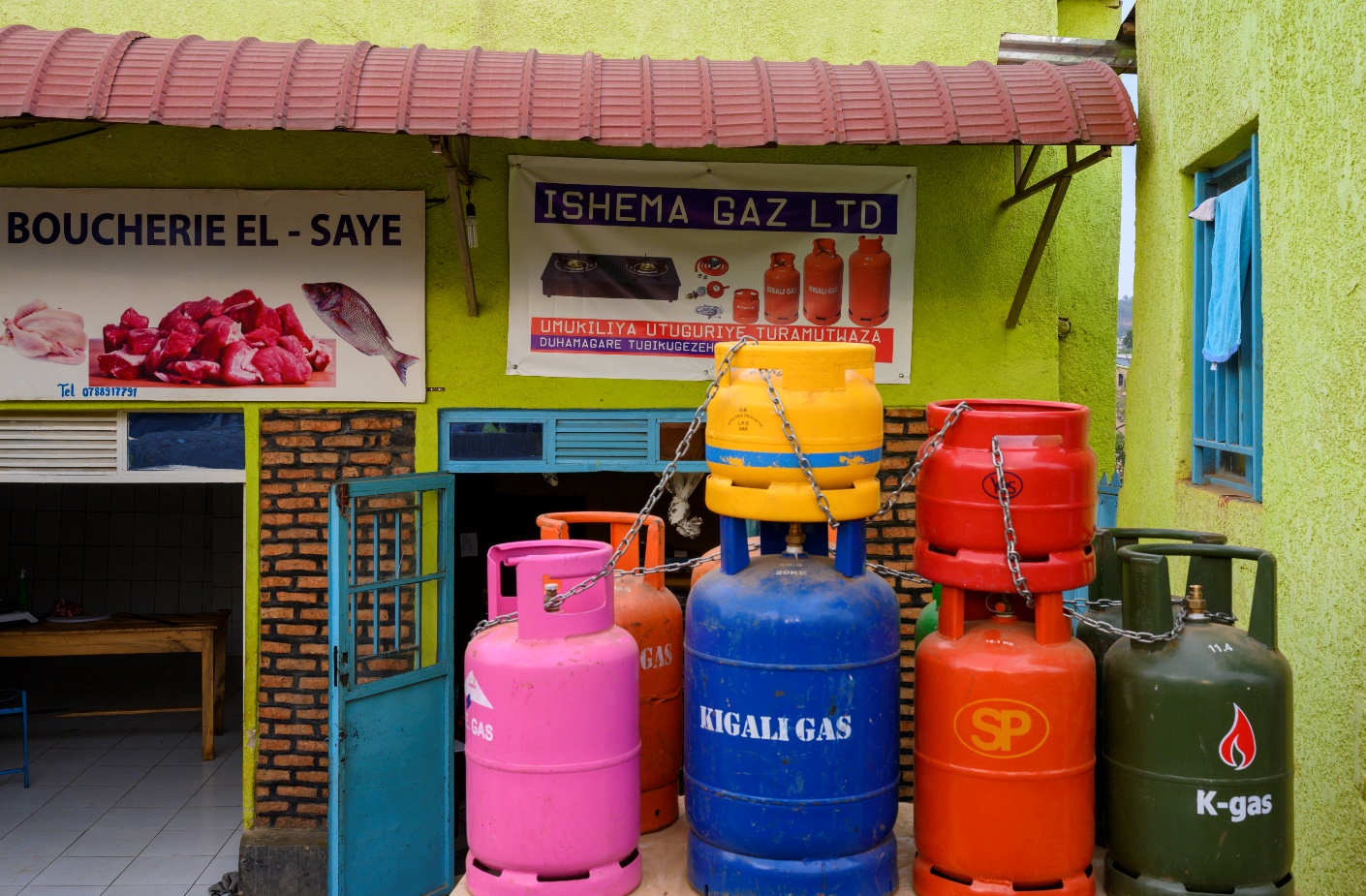 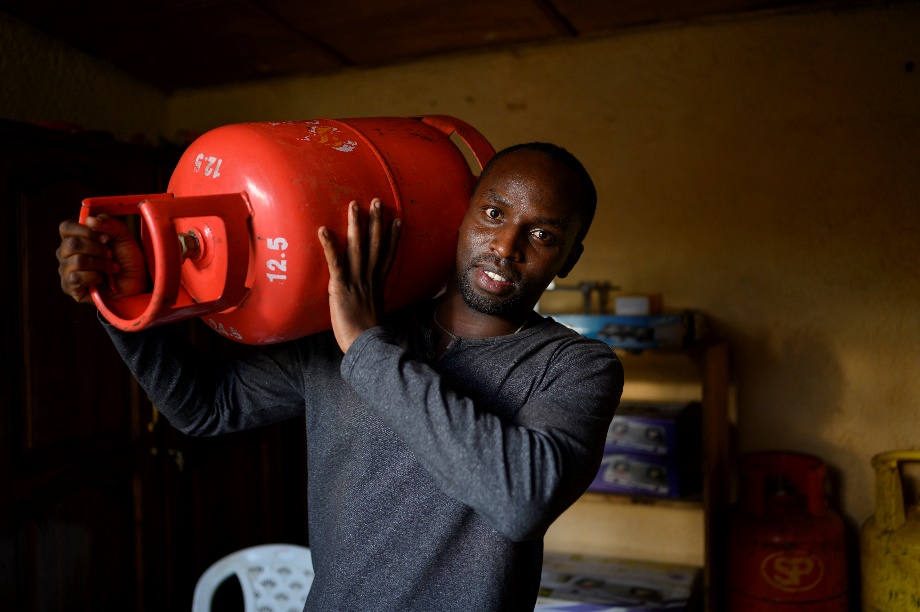 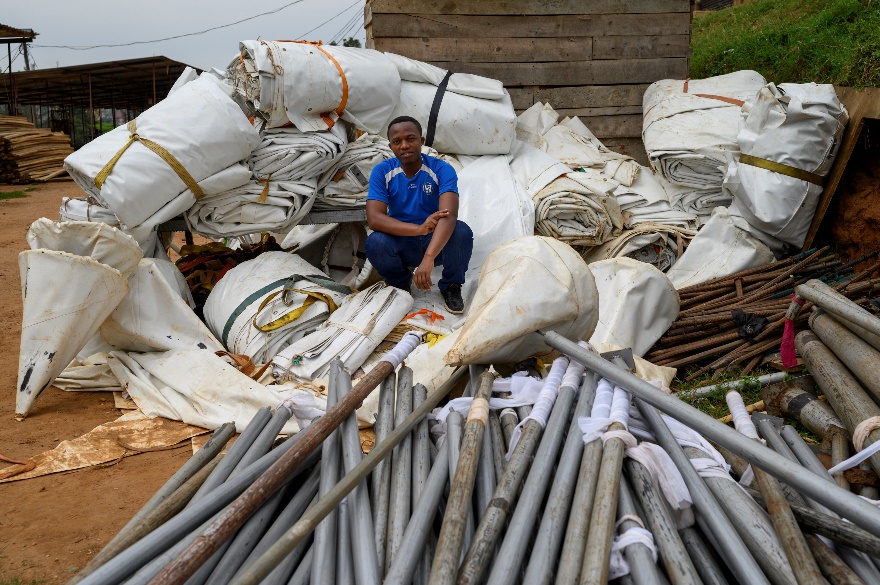 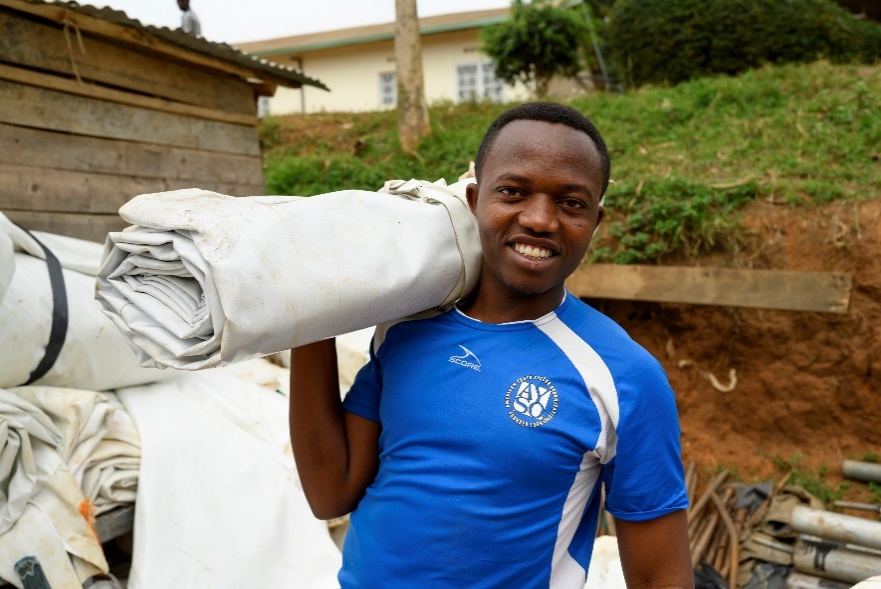 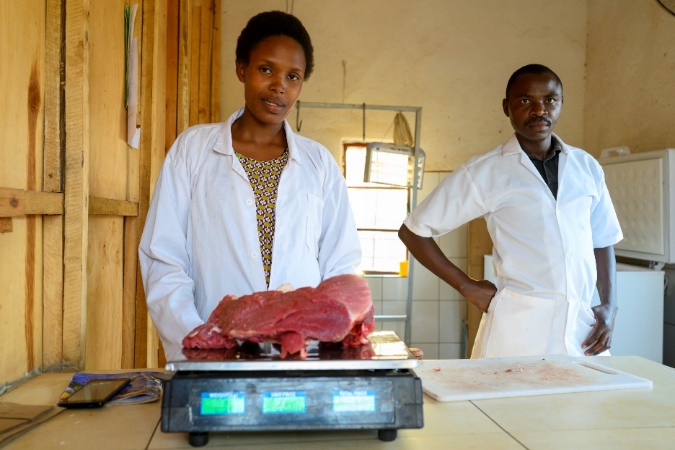 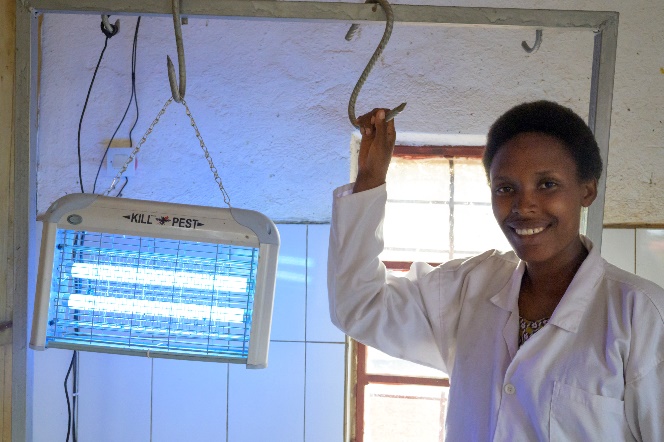 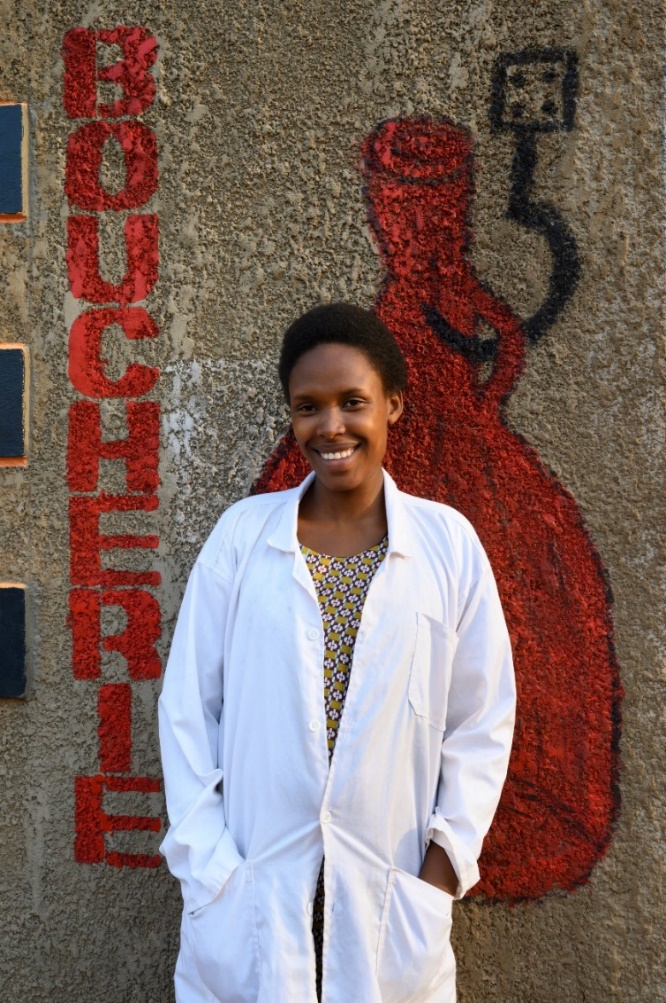 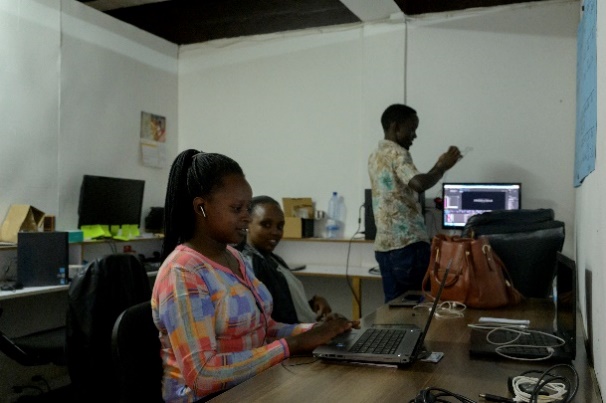 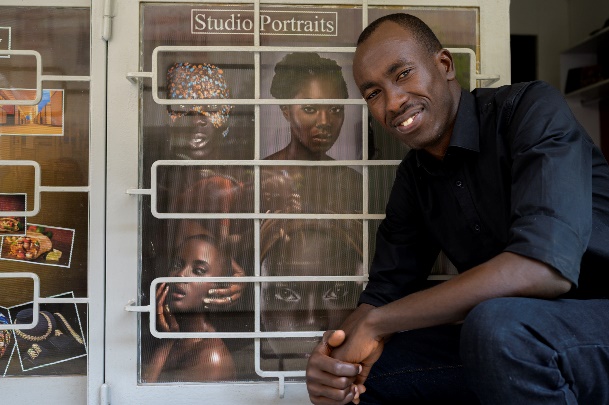 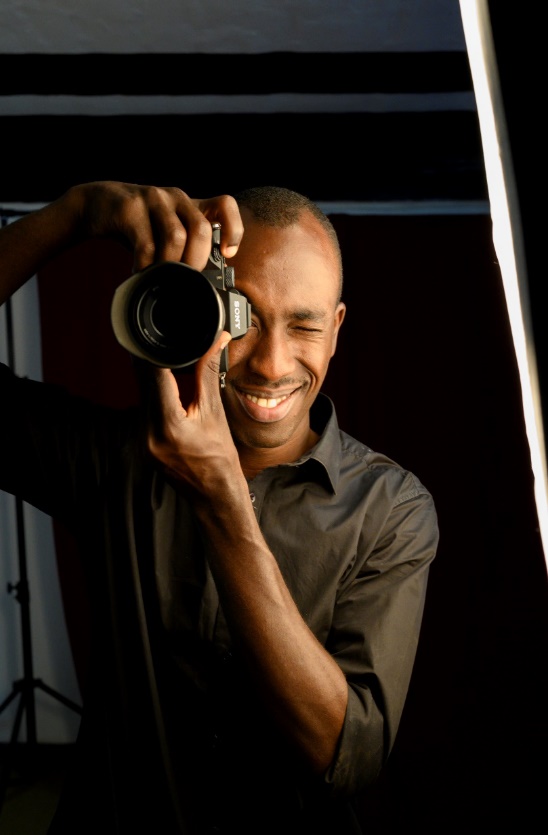 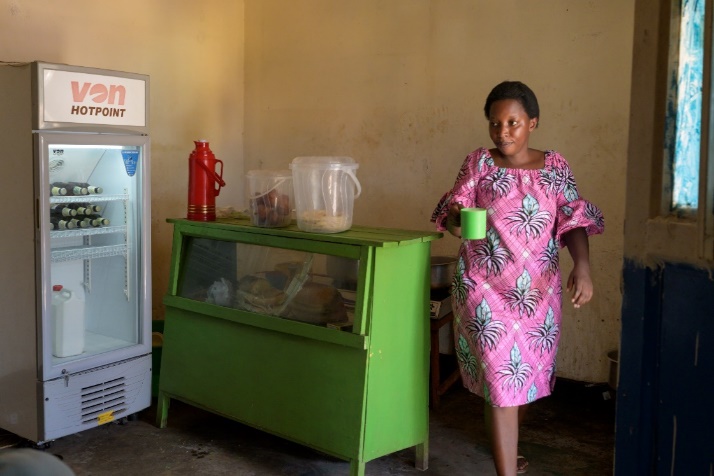 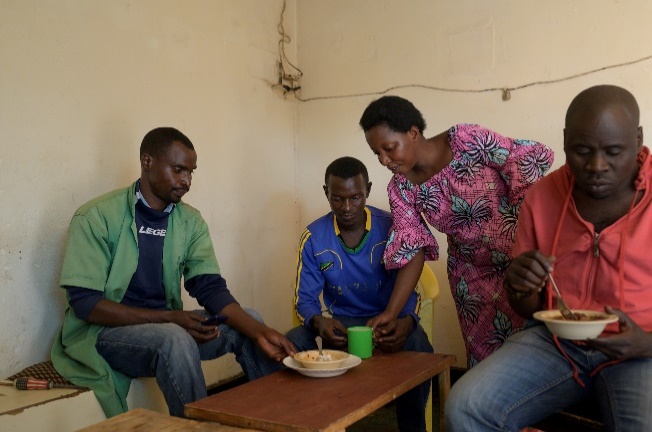 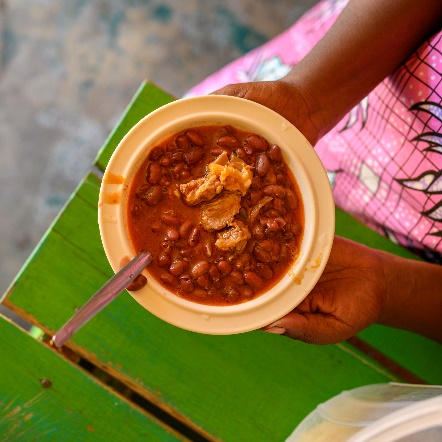 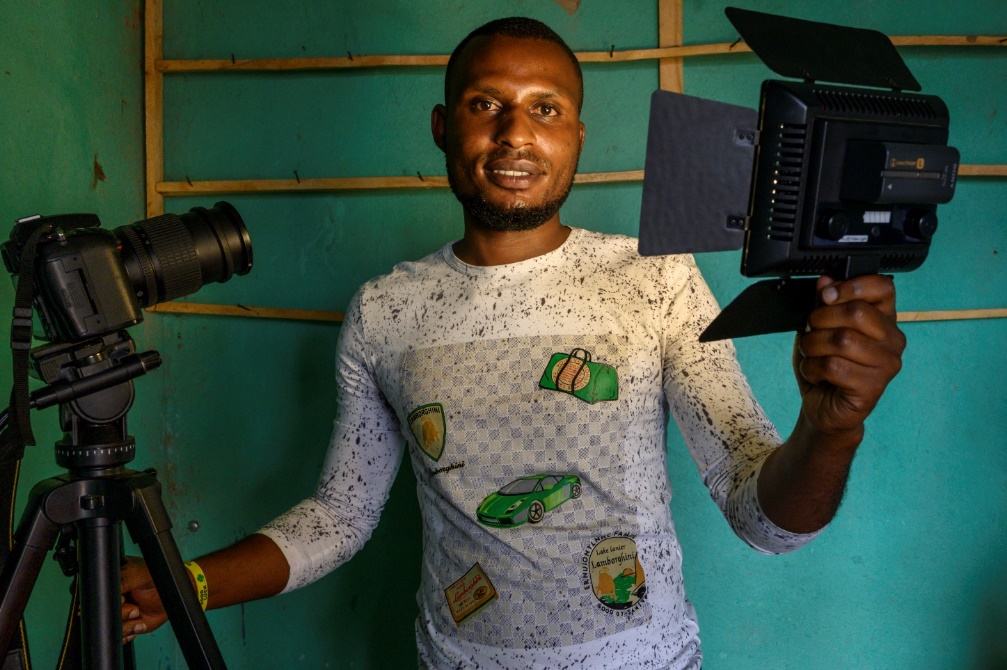 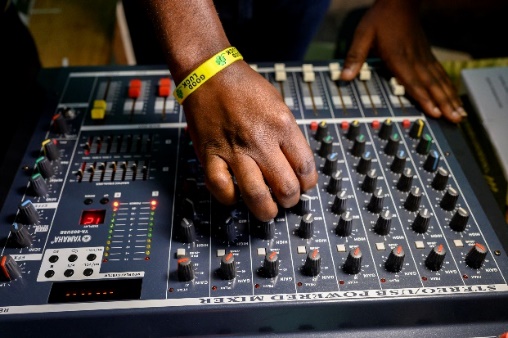 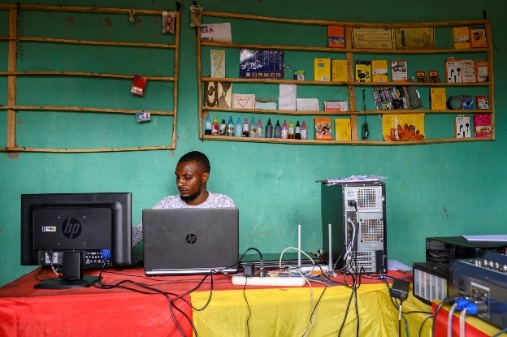 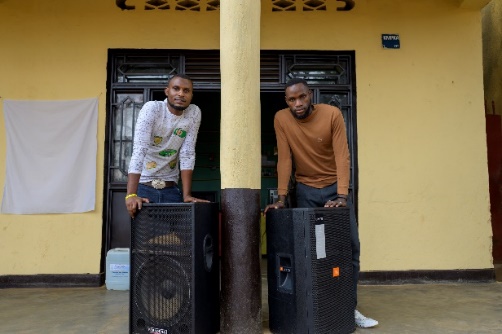 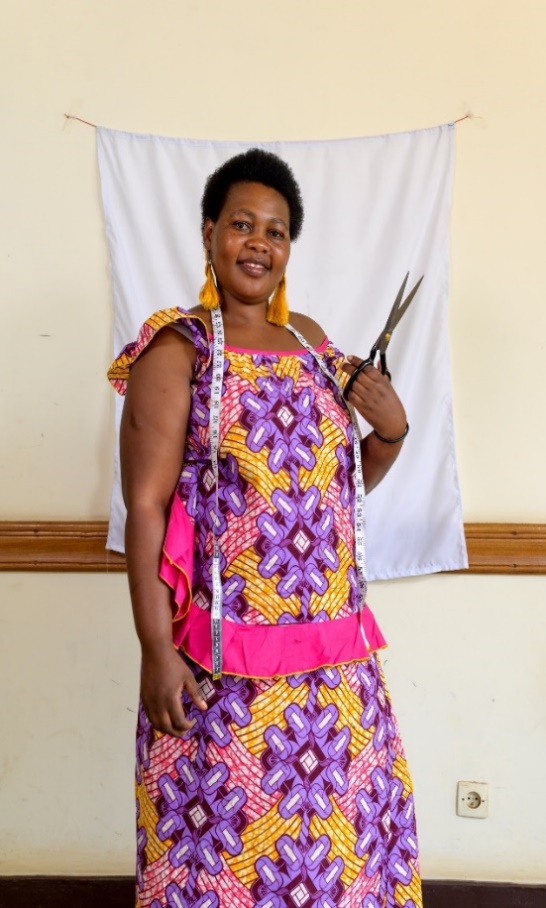 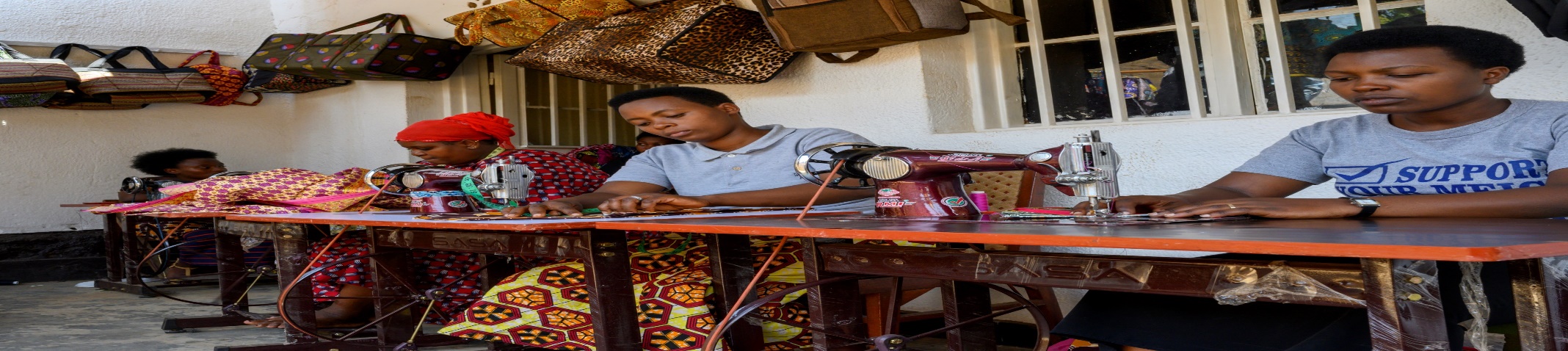 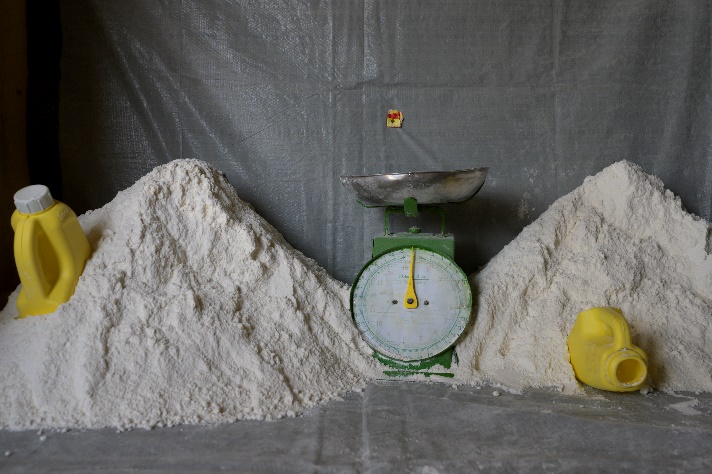 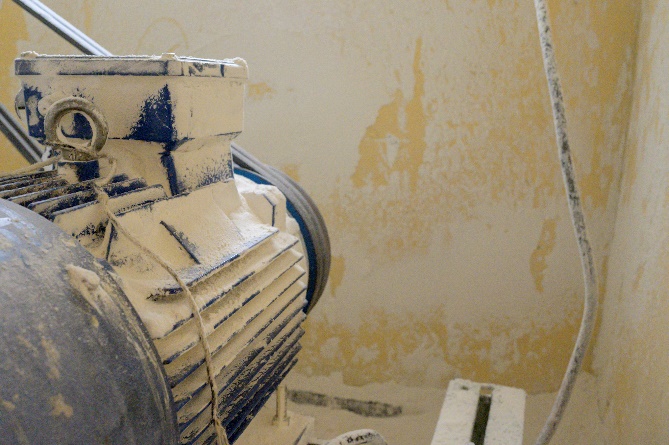 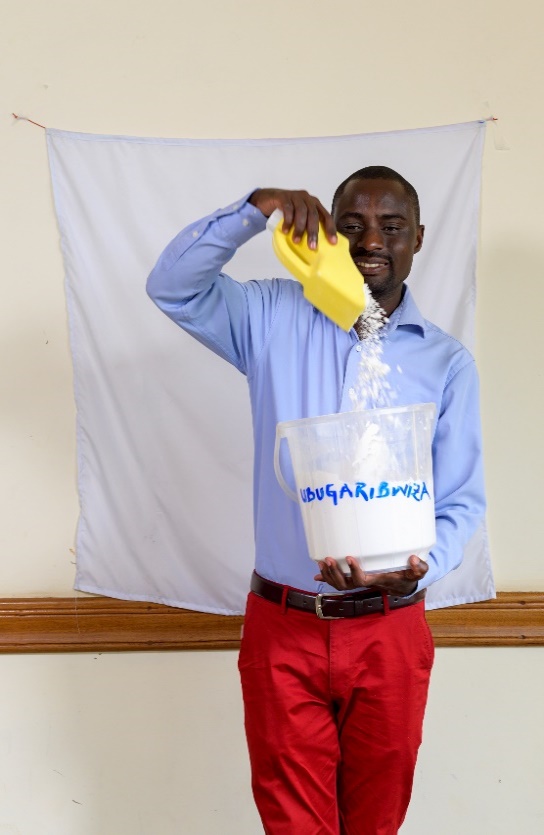 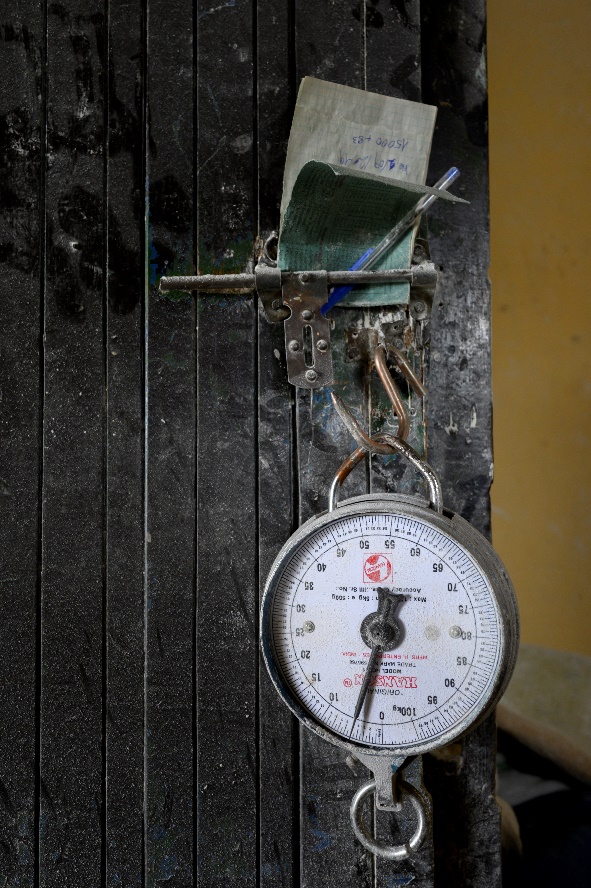 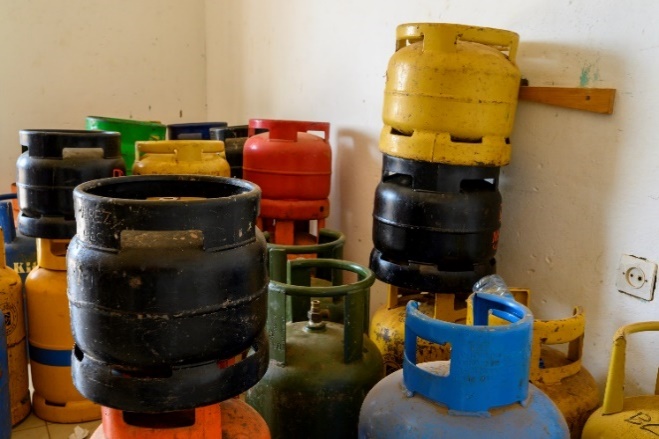 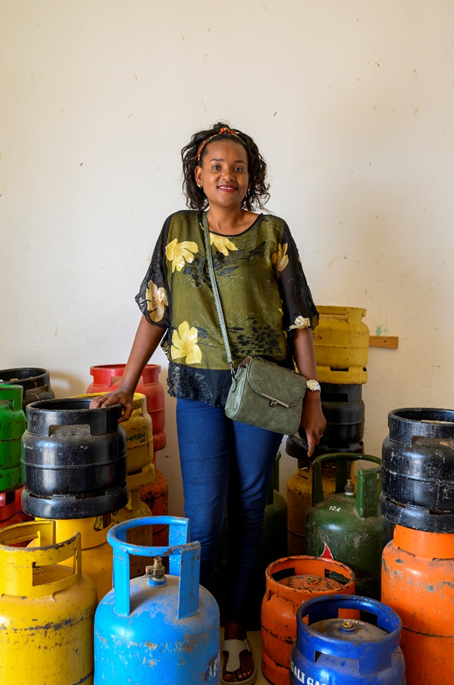 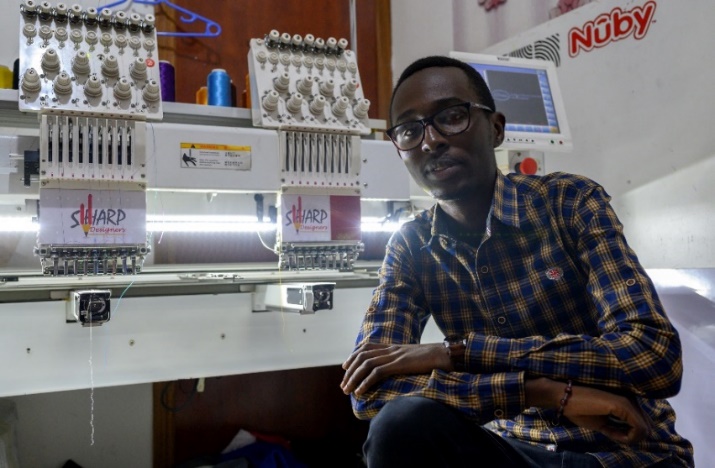 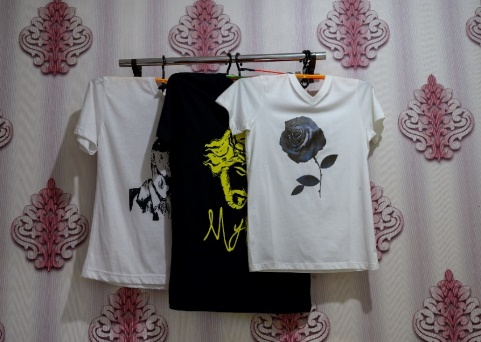 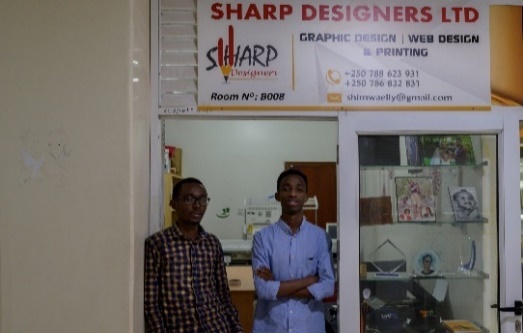 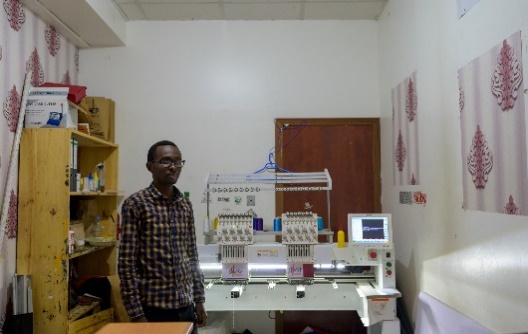 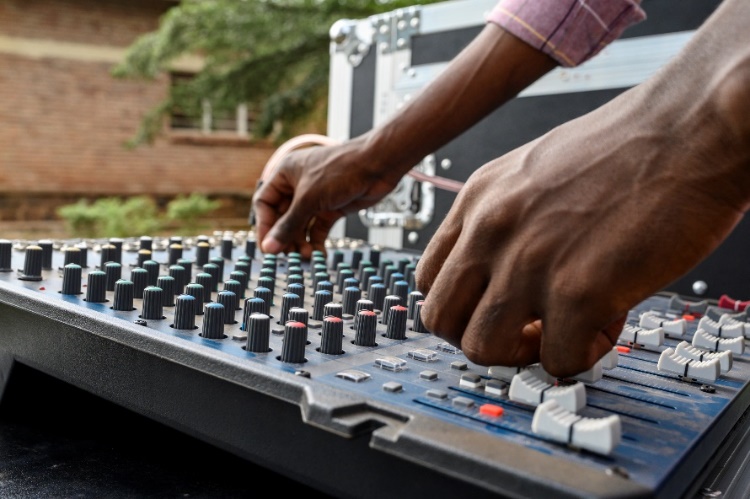 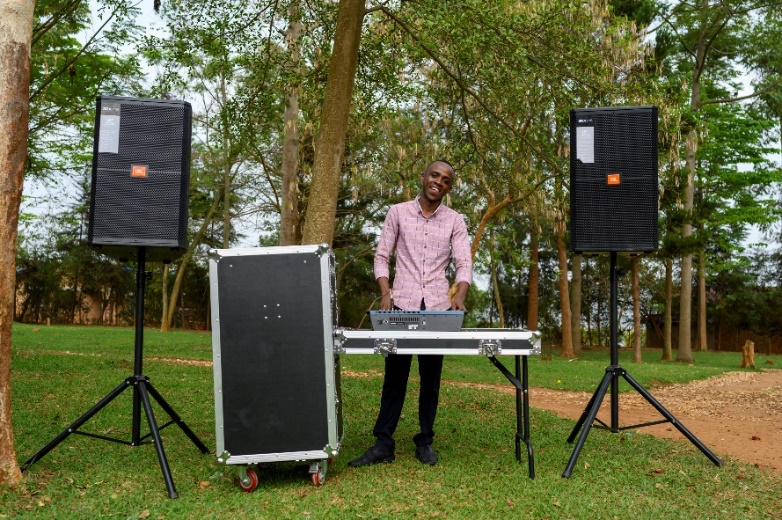 